Общие правила и сроки госпитализации в стационар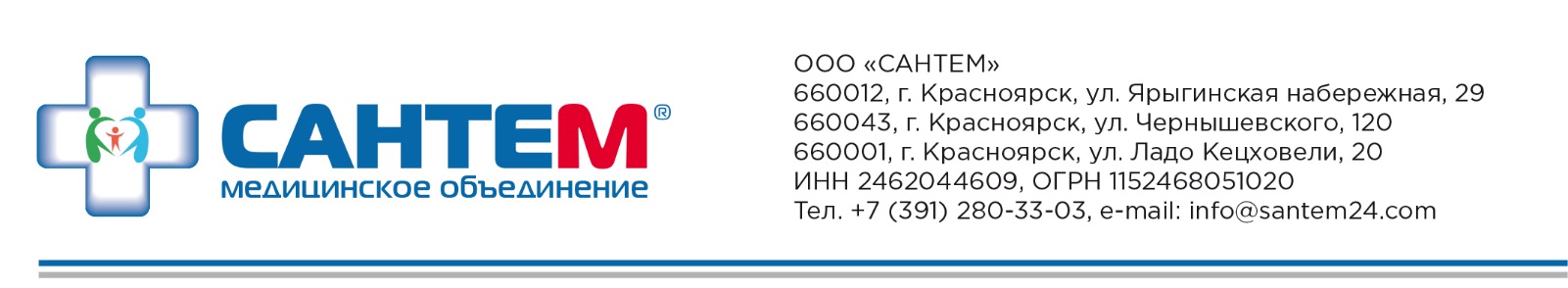 Госпитализация пациента в стационар обеспечивается в оптимальные сроки лечащим врачом поликлиники при наличии показаний для госпитализации. Общими показаниями для госпитализации являются:наличие экстренных и неотложных состояний;наличие плановых состояний.Экстренная госпитализация – проводится в случае, если у пациента имеются:острые заболевания, обострения хронических болезней, отравления и травмы, состояния, требующие круглосуточного медицинского наблюдении и проведения специальных видов обследования и лечения.Экстренная госпитализация (по экстренным показаниям) обеспечивается в стационар врачами скорой медицинской помощи, в т.ч. и по направлению лечащего врача, а также переводом из другого лечебно-профилактического учреждения.Госпитализация по экстренным показаниям осуществляется также при самостоятельном обращении больного в стационар при наличии медицинских показаний.Плановая госпитализация - проведение диагностики и лечения, требующие круглосуточного медицинского наблюдения.Плановая медицинская помощь в стационарных условиях предоставляется гражданам в порядке очередности в рамках установленных объемов медицинской помощи и государственного задания по реализации Территориальной программы по направлению медицинских организаций первичной медико-санитарной помощи.Показания к госпитализации в плановой форме:состояние,	требующее	активного	лечения	и	круглосуточного медицинского наблюдения;	состояние, требующее проведения высокотехнологичных методов лечения;проведение специальных видов обследования.При направлении на стационарное лечение обеспечиваются:очный	осмотр	пациента	лечащим	врачом	поликлиники,	который определяет показания для госпитализации;	оформление	документации	по	установленным	требованиям	(запись	в амбулаторной карте, направление на госпитализацию);предварительное обследование (результаты анализов и иных исследований, рентгеновские снимки, выписки из амбулаторной карты и иная документация, позволяющая ориентироваться в состоянии здоровья пациента) согласно изложенному ниже перечню обязательного объема обследования больных, направляемых на госпитализацию в плановой форме;комплекс мер по оказанию экстренной помощи, организации противоэпидемических и иных мероприятий на этапах оказания медицинской помощи пациенту;при необходимости - сопровождение больного на последующий этап оказания медицинской помощи (с участием родственников, медицинского персонала или доверенных лиц).Лечащий врач обязан проинформировать пациента о том, в каких стационарах оказывается профильная медицинская помощь, и дать направление в соответствующее лечебное учреждение.Время ожидания, дата госпитализации в плановой форме согласовывается с пациентом и медицинской организацией, куда направляется больной и определяется очередью на плановую госпитализацию, максимальный срок  ожидания не должен превышать 30 дней со дня выдачи  направления на госпитализацию (при условии обращения пациента за госпитализацией в рекомендуемые лечащим врачом сроки), исключая онкологические заболевания или подозрения на них, заболевания с возможным ухудшением состояния здоровья, госпитализация при которых осуществляется в день направления.Плановая	госпитализация	осуществляется	при	наличии	у	больного следующих документов:паспорта или иного документа, удостоверяющего личность,действующего полиса ОМС (при наличии),направления из медицинской организации, оказывающей первичную медико-санитарную помощь, специализированную медицинскую помощь (при наличии),результатов диагностических исследований, которые могут быть проведены в амбулаторных условиях согласно сроков их действия.Направление на госпитализацию в плановой форме выписывается на бланках медицинских организаций и регистрируется (при необходимости оказания высокотехнологичной медицинской помощи).В направлении указываются:фамилия, имя, отчество пациента полностью (для иностранных граждан желательна запись на английском языке);дата	рождения	указывается	полностью	(число,	месяц,	год	рождения); административный район проживания пациента;данные действующего полиса ОМС (серия, номер, название страховой организации, выдавшей полис) и паспорта (удостоверения личности);при отсутствии полиса - паспортные данные;официальное название стационара и отделения, куда направляется пациент;цель госпитализации;диагноз основного заболевания согласно международной классификации болезней;данные обследования согласно обязательному объему обследования пациентов, направляемых в     стационары	(лабораторного, инструментального, рентгеновского, консультации специалистов), с указанием даты; сведения об эпидемиологическом окружении;дата выписки направления, фамилия врача, подпись врача, выдавшего направление, подпись заведующего отделением.При госпитализации в стационар пациент должен быть осмотрен врачом в приемном отделении не позднее 30 минут с момента обращения, при наличии показаний - госпитализирован в течение 2 часов с момента обращения в отделение. При угрожающих жизни состояниях больной должен быть осмотрен врачом и госпитализирован немедленно.